Latest Round-ups: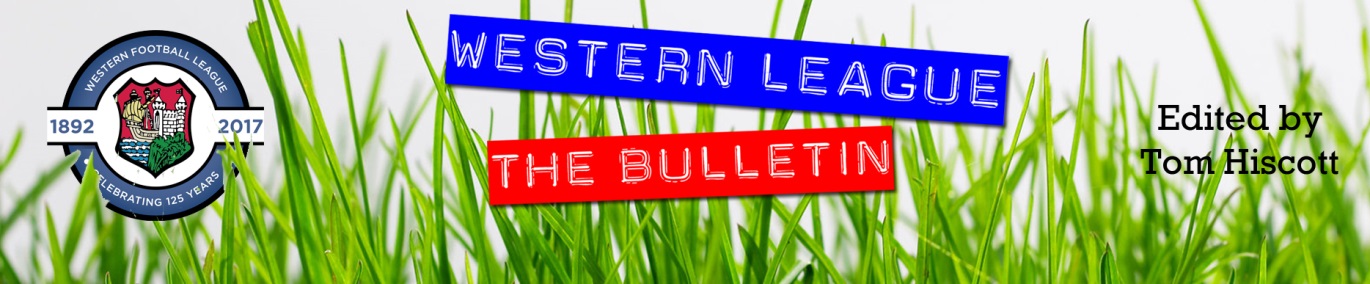 Premier Division: Following a spate of postponements, just three games survived on Saturday, with all six sides scoring on an afternoon full of action. New league leaders Bridgwater were forced to come from behind to ensure victory at Saltash, with Ethan Wright having fired the hosts into a half-time lead. The Somerset outfit made a dream start to the second period, drawing level via the head of George King, with his assister Jack Thorne then scoring what turned out to be the winner shortly after with a fearsome finish from close range. In an even more dramatic turnaround, Torpoint scored three goals in the space of 20 second half minutes to win 3-2 away at Brixham. The home side have been in blistering form of late, and looked set to complete the double over their opponents this season after moving two goals clear courtesy of Cole Harford and Aaron Wellington. Athletic had other ideas however, and after pulling a goal back through Elliot Crawford, they then got back on level terms shortly after through Ryan Richards. It was then left to Richards to complete the comeback, with his second of the afternoon in the 82nd minute ending a three-match winless run in the league. Helston were the only home side to pick up three points on Saturday, with their efforts to get a game on rewarded with a 3-1 win over Nailsea & Tickenham. Despite falling behind on the half-hour to Lucas Vowles opener, Helston came surging back and levelled affairs five minutes later via the head of captain Harrison Jewell. A well-struck penalty from Jordan Copp made it 2-1 early in the second half, with Rubin Wilson adding a late third. First Division: On Tuesday evening, Hengrove Athletic brought an end to their long winless run by beating Cheddar 3-1 at the AVB Stadium. A close range effort from Regan Burton gave Hengrove the lead, with George Green then lobbing the keeper shortly after to hand the hosts a two-goal advantage at the break. Lewis Chappell struck right at the beginning of the second half to get Cheddar back into the contest, before Hengrove’s Jack Jones put the game to bed on the hour mark to lead his side to their first three points since late August. Elsewhere that night, Longwell Green produced an incredible late comeback to topple Bradford Town by four goals to two. After Billy Hensler had fired the hosts ahead towards the end of the first half, Bradford turned the game in their favour thanks to a Fabian Stanislas header and an excellent strike from Jack Witcombe. A wild finale then saw Liam Oswin and Sonny Passco score within a minute of each other to suddenly put Longwell Green back on top, before Hensler rounded out the scoring in the 88th minute to hand the home side maximum points. Friday’s fixture saw Bristol Telephones secure their tenth league win of the campaign by beating Bitton 2-1, and then the following afternoon, Cribbs Reserves defeated Keynsham 3-1. In the only game in the division to beat the weather, goals from Jack Guthrie and James Clayton helped the visitors go two-up early in the second half. Keynsham threatened a late comeback, but that was derailed shortly after with Tom Headford restoring the two-goal buffer between the sides. 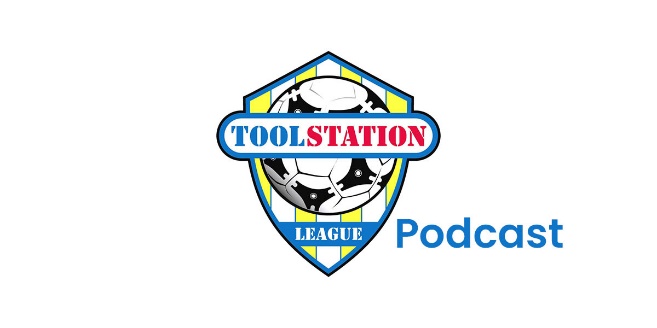 Latest ResultsTuesday 31st October 2023First DivisionHengrove Athletic		3-1		Cheddar					42Longwell Green Sports		4-2		Bradford Town			Friday 3rd November 2023First DivisionBristol Telephones		2-1		Bitton						115Saturday 4th November 2023Premier DivisionBrixham AFC			2-3		Torpoint Athletic				164Helston Athletic		3-1		Nailsea & Tickenham				62Saltash United			1-2		Bridgwater United				96First DivisionKeynsham Town		1-3		Cribbs Reserves				117Upcoming FixturesTuesday 7th November 2023Les Phillips CupBitton				vs		Gillingham Town			19:30KOWednesday 8th November 2023Les Phillips CupAEK Boco			vs		Cribbs Reserves			19:30KOSaturday 11th November 2023 (3pm kick-off unless noted)FA Vase Second RoundBridgwater United		vs		Longwell Green SportsBuckland Athletic		vs		St AustellClevedon Town			vs		BrockenhurstCowes Sports			vs		Brixham AFCFalmouth Town		vs		MoneyfieldsNailsea & Tickenham		vs		Hartpury CollegeSaltash United			vs		DowntonWells City			vs		Portland UnitedPremier DivisionHelston Athletic		vs		StreetOldland Abbotonians		vs		Torpoint AthleticSt Blazey			vs		WellingtonWelton Rovers			vs		Ilfracombe TownFirst DivisionAEK Boco			vs		Bishop SuttonBitton				vs		Portishead TownBristol Telephones		vs		ShirehamptonCribbs Reserves		vs		Bradford TownGillingham Town		vs		Hengrove AthleticKeynsham Town		vs		CheddarMiddlezoy Rovers		vs		Odd DownWarminster Town		vs		HallenWincanton Town		vs		Radstock TownLeague TablesPREMIER DIVISIONPlayedWonDrawnLostGDPoints1Bridgwater United13101228312Clevedon Town1293022303Helston Athletic1291236284Brixham AFC1583423275Falmouth Town1273216246Buckland Athletic1363412217Torpoint Athletic146350218Barnstaple Town1055016209Street12543-11910Shepton Mallet13544-21911Nailsea & Tickenham13607-21812Ilfracombe Town13436-21513St Blazey14356-31414Welton Rovers13337-51215Oldland Abbotonians133010-24916Saltash United142210-16817Wellington13139-34618Millbrook110011-640FIRST DIVISIONPlayedWonDrawnLostGDPoints1Portishead Town19153145482Radstock Town19151330463Cribbs Reserves20133424424Brislington19132444415Wincanton Town2011458376Bitton19113512367Bradford Town2095614328Bristol Telephones201028-8329Wells City16925112910Cadbury Heath18918112811AEK Boco1875672612Middlezoy Rovers208210-72613Odd Down208210-162614Longwell Green Sports19739-72415Hallen19658-12316Shirehampton197210-32317Warminster Town186210-72018Hengrove Athletic205411-161919Gillingham Town185112-181620Cheddar193115-271021Keynsham Town163112-271022Bishop Sutton 200218-692